Año Lectivo: 2022UNIVERSIDAD NACIONAL DE RÍO CUARTOFACULTAD DE CIENCIAS HUMANASDEPARTAMENTO DE CIENCIAS DE LA EDUCACIÓNCARRERA/S – PLAN DE ESTUDIO: Profesorado en Ciencias Biológicas (plan 1998, versión 3), Profesorado en Física (plan 2001, versión 2), Profesorado en Química (plan 2001, versión 2), Profesorado en Ciencias de la Computación (plan 2001, versión 2).ASIGNATURA:            DIDÁCTICA                                   CÓDIGO: 1952MODALIDAD DE CURSADO: Presencial DOCENTE RESPONSABLE: Mgter. Mónica Astudillo, Profesora Adjunta, dedicación exclusiva (Dpto. Cs. de la Educación.FCH)EQUIPO DOCENTE: Dra. Carola Astudillo, Profesora Adjunta, dedicación exclusiva (Dpto. Cs. Naturales. FCEFQ y N) Dra. Ana Laura Correa, Jefe de Trabajos Prácticos, dedicación semiexclusiva (Dpto. Cs. Naturales. FCEFQ y N)Dra. Jimena Clerici, Ayudante de Primera, dedicación semiexclusiva (Dpto. Cs. de la Educación. FCH)RÉGIMEN DE LA ASIGNATURA: Cuatrimestral UBICACIÓN EN EL PLAN DE ESTUDIO: 3° año, segundo cuatrimestre RÉGIMEN DE CORRELATIVIDADES: Asignaturas aprobadas: ---- Asignaturas regulares: Elementos de Psicología Educacional (1951), Psicología Evolutiva (2068)CARÁCTER DE LA ASIGNATURA: Obligatoria CARGA HORARIA TOTAL:   56 horas CARGA HORARIA SEMANAL:   4  horas CONTEXTUALIZACIÓN DE LA ASIGNATURALa enseñanza de las ciencias y la formación de profesores en la actualidad presentan desafíos que requieren una mirada amplia, para examinar los problemas y construir alternativas pedagógicas superadoras, en términos de calidad e inclusión educativa.En este sentido, la didáctica como disciplina que se ocupa de los procesos de enseñanza y las didácticas específicas con su abordaje de los contenidos particulares, tienen mucho que aportar para analizar críticamente las metas de la educación hoy, el papel de la escuela, el perfil de los profesores y las estrategias de enseñanza. La propuesta que realizamos en esta asignatura es trabajar de manera conjunta con los estudiantes para abordar algunos de estos desafíos, con el aporte de autores nacionales e internacionales y de nuestras propias investigaciones y prácticas docentes en educación científica. La experiencia transitada en el dictado de la materia, los resultados obtenidos en años anteriores nos alientan a sostener y fortalecer una enseñanza que apunte a generar miradas críticas, fundamentadas, propositivas.Para ello, proponemos un recorrido por tres unidades temáticas que se articulan entre sí a través de preguntas, contenidos y actividades. Aspiramos a que encuentren en esta asignatura oportunidades de construir aprendizajes significativos acerca del oficio de enseñar contenidos escolares propios de sus respectivas carreras. Que examinen y pongan en cuestión sus propias ideas, se apropien de aportes bibliográficos, analicen y propongan experiencias didácticas innovadoras, que los inspiren a pensarse como futuros docentes y pensar a las instituciones escolares como contextos de aprendizajes democráticos, inclusivos, motivadores.OBJETIVOS PROPUESTOS1.	Reflexionar sobre las finalidades de la enseñanza de las ciencias y las problemáticas que atraviesan actualmente a la educación secundaria.2.	Revisar las propias concepciones sobre la enseñanza y el aprendizaje de las ciencias a fin de construir un posicionamiento crítico e innovador en la docencia.3.	Analizar las potencialidades didácticas de propuestas de enseñanza innovadoras y constructivistas que responden a las nuevas metas de la educación científica.4.	Elaborar una secuencia didáctica para la enseñanza de un contenido de ciencias en la escuela secundaria, que recupere los aportes teóricos y empíricos trabajados en la asignatura.5.	Considerar los aportes de la investigación educativa en la toma de decisiones didácticas. 6.	Reconocer la complejidad de la tarea docente y la necesidad de abordarla con conocimientos y ética profesional.7.	Valorar los aportes provenientes del campo de la didáctica de las ciencias en la formación profesional docente.EJES TEMÁTICOS ESTRUCTURANTES DE LA ASIGNATURA Y ESPECIFICACIÓN DE CONTENIDOSC.1. Contenidos mínimos (según plan de estudio vigente)Caracterización del campo de la Didáctica. La construcción de marcos teóricos referidos al proceso de enseñanza. Estrategias docentes y habilidades operativas para organizar, orientar y evaluar el proceso de enseñanza y de aprendizaje. Aspectos y problemáticas didácticas especiales en los procesos de enseñanza de las ciencias. Los enfoques de su enseñanza. Condiciones institucionales de la intervención didáctica desde distintas perspectivas teórico-institucionales.C.2. Ejes temáticos o unidades Unidad 1: ¿Para qué enseñar ciencias en la educación secundaria? 1.1. Relaciones entre ciencia, tecnología y sociedad. Nuevas metas. Aspectos a considerar en la enseñanza de las ciencias. 1.2. Educación en ciencias y ciudadanía: los aportes de la alfabetización científica.1.3. La educación en ciencias en el marco de la didáctica: la reflexión sobre el contenido a enseñar y cómo hacerlo.Unidad 2: ¿Qué aporta la didáctica a la enseñanza y el aprendizaje de las ciencias? Modelos, planeamiento y desarrollo de la enseñanza, propuestas en contexto.2.1. Algunas preguntas básicas en el proceso de planeamiento y desarrollo de la enseñanza: ¿qué y para qué enseñar?, ¿cuándo y cómo enseñar?, ¿cómo saber lo que se ha logrado? 2.2. Modelos pedagógicos y enseñanza de las ciencias: modelo tradicional o por transmisión-recepción; modelo por descubrimiento y modelo de indagación o investigación. El papel del profesor, del alumno y del contenido.2.3. Secuencias didácticas: análisis y diseño de propuestas 2.3.1. El contexto de la clase: saber elegir actividades con potencialidad informativa y problematizadora. La recreación metodológica y los desafíos a la formación docente.2.3.2. El trabajo con las ideas previas de los alumnos para favorecer la construcción de los aprendizajes.2.3.3. La resolución de problemas y las actividades prácticas.Unidad 3: ¿Cómo se forma un buen profesor de ciencias? 3.1. ¿Cómo nos hacemos profesores?: socialización profesional, profesores noveles y construcción del conocimiento profesional en contexto.3.2. El papel de la reflexión sobre las propias prácticas en el cambio y la innovación educativa.ACTIVIDADES A DESARROLLAR La materia se desarrollará a través de clases teórico-prácticas de 4 hs. de duración y actividades propuestas en el aula virtual (Plataforma EVELIA de la UNRC). Así mismo se implementarán espacios de consulta presenciales para la orientación y supervisión de trabajos y se ofrecerá la posibilidad de usar el correo electrónico y whatsapp, como complemento de la comunicación e intercambio con los alumnos y como apoyo a los procesos de enseñanza y aprendizaje.  La dinámica general de trabajo prevista contempla exposiciones dialogadas, participación de profesionales invitados, lecturas y análisis de bibliografía y actividades de acercamiento a prácticas docentes en contextos diversos; todo ello implica que los estudiantes asuman un rol activo y comprometido. Las docentes intervendrán a lo largo del desarrollo de la asignatura con señalamientos conceptuales y metodológicos y a través de actividades de recapitulación, integración, seguimiento y evaluación.En tal sentido, se pondrá el acento en la comprensión y elaboración del conocimiento didáctico y en la ampliación de los intereses y compromisos respecto de las problemáticas socioeducativas que atraviesan prioritariamente la educación secundaria. Se espera que los estudiantes usen el conocimiento didáctico en la identificación, análisis e interpretación de problemas ligados a su futuro rol profesional, como así también que logren elaborar alternativas tendientes a la solución de los problemas identificados.Las instancias evaluativas de la asignatura contemplarán 2 parciales de elaboración, de carácter individual y escrito. Y un seguimiento tutorizado del proceso de aprendizaje, con retroalimentación continua. PROGRAMAS Y/O PROYECTOS PEDAGÓGICOS INNOVADORES E INCLUSIVOSEl equipo docente de la asignatura lleva adelante el proyecto PIIMEG titulado: “¿Cómo enseñamos a los que van a enseñar? Didáctica reflexiva para profesorados de Ciencias Exactas y Naturales”, presentado en el marco de la asignatura. El proyecto parte de recuperar la modalidad de trabajo habitual en la asignatura, en términos de actividades de análisis y diseño de propuestas de enseñanza, con énfasis en la relación teoría-práctica, la consideración del perfil de cada profesorado, el trabajo a partir de los conocimientos previos de los estudiantes, el desarrollo de metodologías activas orientadas a sensibilizar y problematizar, dando a los alumnos un papel activo. Sin embargo, el seguimiento de cada cohorte ha permitido puntualizar algunas dificultades que se mantienen en el tiempo: a) si bien los alumnos son capaces de definir términos teóricos muestran dificultades para trasponerlos en el análisis y el diseño de propuestas didácticas; b) estas propuestas en gran medida reproducen modelos tradicionales de enseñanza; y c) se advierten dificultades en el uso de la bibliografía ofrecida en la asignatura para argumentar teóricamente sus propuestas. En el marco del proyecto PIIMEG se apuesta, entonces, a desarrollar una propuesta de enseñanza en didáctica que afiance las buenas prácticas que se vienen desarrollando e introduzca cambios, no sólo metodológicos, sino que involucren de manera abarcativa, dialógica y progresiva las necesidades y conocimientos de los estudiantes, el diseño de nuevos dispositivos pedagógicos y revisiones de los contenidos. Concretamente, se propone diseñar acciones de acompañamiento tutorial reflexivo, atendiendo a criterios de gradualidad, continuidad y progresión de los aprendizajes de los estudiantes en torno al diseño didáctico desde una perspectiva constructivista.CRONOGRAMA DE CLASES Y PARCIALES BIBLIOGRAFÍAG.1. Bibliografía obligatoria Unidad 1Lemke, J. (2006). Investigar para el futuro de la Educación Científica: nuevas formas de aprender, nuevas formas de vivir. Enseñanza de las Ciencias, 24(1), 5-12 Fumagalli, L. (1997) ¿Qué enseño cuando enseño ciencias? En El desafío de enseñar ciencias naturales. Serie FLACSO. Ed. Troquel. Bs. As.Cap.1Meinardi, E. (2010) El sentido de educar en Ciencias. En Educar en Ciencias Buenos Aires: Paidós. Cap. 1.Rivarosa, A. (2012) Nuevos perfiles para la Didáctica de la Biologia. En A. Rivarosa y A. De Longhi, Aportes didácticos para nociones complejas en Biología: la alimentación (pp. 25-42). Buenos Aires: Miño y Dávila.Gil Pérez, D. (199) ¿Qué hemos de saber y saber hacer los profesores de ciencias? Enseñanza de las Ciencias, 9 (1), pp. 69-77. Unidad 2Ruiz Ortega, F. (2007). Modelos didácticos para la enseñanza de las Ciencias Naturales. Revista Latinoamericana de Estudios Educativos (Colombia), vol. 3, núm. 2, julio-diciembre, 2007, pp. 41-60.Gil Pérez, D. (199) ¿Qué hemos de saber y saber hacer los profesores de ciencias? Enseñanza de las Ciencias, 9 (1), pp. 69-77. Fernández Marchesi, N. y Pujalte, A. (2019) Manual de elaboración de secuencias didácticas para la enseñanza de las Ciencias Naturales. Ushuaia: Universidad Nacional de Tierra del FuegoFumagalli, L. 1997 El desafío de enseñar ciencias naturales. Serie FLACSO. Ed. Troquel. Cap. 3 Bs. As.Astudillo, C. y Rivarosa, A. (2012) Un papel para la epistemología en la enseñanza de las ciencias. Revista Ciencia Escolar, 2(2), pp. 11-34. Adúriz-Bravo, A. (2008). Un nuevo lugar para la “intervención experimental” en la ciencia escolar. 12(ntes), Papel y Tinta para el Día a Día en la Escuela, 3(24), 4-5.Carrascosa, J.; Gil Pérez, D.; Vilches, A. y P. Valdés (2006) Papel de la actividad experimental en la Educación Científica. Cuaderno Brasileiro de Ensino de Física, 23(2), 157-181.Meinardi, E.; Gonzalez Galli, L.; Revel Chion, A. y Paza, M. V. (2010) Educar en Ciencias. Cap.5 Bs. As. Paidos.Rivarosa, A. y Perales, F. J. (2006). La resolución de problemas ambientales en la escuela y en la formación inicial de maestros. Revista Iberoamericana de Educación, 40, pp. 111-124. Unidad 3: Formación docente y enseñanza de las ciencias Imbernón, F. (1994) La formación permanente y el desarrollo profesional del profesorado. En Imbernón, Francisco La Formación y el desarrollo profesional del profesorado. Hacia una nueva cultura profesional. Barcelona. GraóAstudillo, M. y Rivarosa, A. (2015) ¿Que piensan, sienten hoy los docentes universitarios nóveles? Desafíos y propuestas. Sanjurjo, Caporossi y Placci Libro de actas: VIII Congreso Iberoamericano de Docencia Universitaria y de Nivel Superior – Ia edición – Rosario: Humanidades y Artes Ediciones E-book. Astudillo, M. y Rivarosa, A. (2015) Acompañamiento pedagógico para la innovación en la enseñanza de las ciencias en la UNRC. IV Encuentro Nacional y I Latinoamericano de Prácticas de Asesorías Pedagógicas Universitarias (APU)” Facultad de Filosofía y Letras de la Universidad Nacional de Tucumán (Argentina), septiembre 2015.G.2 Bibliografía de consultaAlderoqui, S. (2006). Museos y escuelas: socios para educar. Buenos Aires. Paidós.Astolfi, J.P. (1999) “El tratamiento didáctico de los obstáculos epistemológicos” Revista Educación y Pedagogía VOL. XI No. 25. Traducción: Tomás Cortés Sánchez.Bruner, J. (1997). La educación puerta de la Cultura. Aprendizaje. Visor. Barcelona.Campos, M.; et. al. (2010); El Planetario Móvil en la Enseñanza de las Ciencias Naturales. Ciudad de Córdoba. Maestría en Gestión para la Integración Regional y Centro de Información y Documentación Regional, Universidad Nacional de Córdoba. Disponible en http://www.bvsde.paho.org/bvsacd/unc/paper 40.pdf . Carraher, T.; Carraher, D. y Schliemann, A. (1991). En la vida diez, en la escuela cero. México. Siglo XXI.Chiecher, A.; Donolo, D; Zapata Ros, M. y Rinaudo, M. (2007). Enseñar y aprender. Interacciones en contextos presenciales y virtuales. Serie Psicología Educacional. Colección Educación. Río Cuarto. EFUNARC.Colección Revista de Educación en Biología. (2010) Publicación semestral de la ADBIA. Ver especialmente secciones. 1) Propuestas, innovaciones y desarrollos; 2) Entrevistas. Sitios de internet: http://www.somosamigosdelatierra.org; http://www.educ.ar; http://www.nalejandria.com/secciones/encuestas/index.php Coll, C. y otros (1994). El constructivismo en el aula. Biblioteca de Aula. Graó, Barcelona.Esteve, J.M. (2003). La tercera revolución educativa. Una reflexión sobre nuestros profesores y nuestro sistema educativo. Contextos de educación. Año IV (5): 64-97.Freire, P. (1991). Conversaciones, conferencias y entrevistas. San Bernardo, Maval.Frigerio, G. (1992). "Curriculum: norma, intersticios, transposición y textos". En Frigerio, Graciela (Comp.) Curriculum presente, ciencia ausente. Normas, teorías y críticas. Buenos Aires, Miño y Dávila. Tomo I. Gibaja, R. y P. Sarlé (1994). El contexto social de la escuela: relaciones, interacciones y normas. En Gibaja, Regina E. y Ana María Eichelbaum de Babini (comps.). La educación en la argentina. Trabajos actuales de investigación. Buenos Aires, La Colmena.Gimeno Sacristán, J. (1991). El curriculum: una reflexión sobre la práctica. Madrid. Morata.Libedinsky, M.(2005). La innovación en la enseñanza. Diseño y documentación de experiencias de aula. Buenos Aires. Paidos.Liendro, E. (1992) Curriculum presente, ciencia ausente. Normas, teorías y críticas. Buenos Aires, Miño y Dávila. Tomo II.Macedo, B. (1999) La enseñanza de las ciencias de la naturaleza en Latinoamérica. En Actas del Congreso iberoamericano de Educación en Ciencias Experimentales. Formación permanente de profesores. Universidad de Acalá (España) y Universidad de La Serena (Chile).Mancini, A. (2007) La didáctica y su enseñanza. Orientaciones predominantes en las últimas décadas. Editorial de la Fundación Universidad nacional de Río CuartoOrtiz, F., Etchegaray, S. y  Astudillo, M. (2006). Enseñar en la universidad. Dilemas que desafían a la profesión. Cuadernillos de actualización para pensar la enseñanza universitaria. Año 1 (4).Perales Palacios, Francisco y Pedro Cañal de León 2000. Didáctica de las ciencias experimentales. Alcoy. Marfil. Perkins, D.(1995). La escuela inteligente. Barcelona. Gedisa. Polop, J. (2009) Tan sencilla y resistida: La teoría de evolución por selección natural. Colección de cuadernillos de actualización para pensar la enseñanza universitaria. Año 4 (2), Universidad Nacional de Río Cuarto. Disponible en http://www.unrc.edu.ar/unrc/academica/pdf/cuadernillo-2-2009.pdf (Consultado el 13/08/10).Rosenvasser, E., Feher, Furman, M., Gellon, G. Golombek. D. 2005. La ciencia en el aula. Buenos Aires. Paidos.Sanjurjo, L. (1994). Estrategias didácticas para orientar el aprendizaje significativo. En Sanjurjo, Liliana O. y María T. Vera. 1994. Aprendizaje significativo y enseñanza en los niveles medio y superior. Buenos Aires, Homo Sapiens.Schwarzböck, S. (1996) Pedagogía e historia de la ciencia: qué es lo que deben saber de la ciencia los que no van a ser científicos (y que los científicos tampoco saben). Congreso Internacional de Educación, Facultad de Filosofía y Letras de la Universidad de Buenos Aires. Buenos Aires, 23 al 26 de Julio 1996.Tenti Fanfani, E. (1996). Escuela, cuestión social y ciudadanía. En Asociación Ecuménica de Cuyo 1996. Los jóvenes hoy: ¿crisis de edad o de época?  Mendoza. Editorial de la AEC.Trillo, F. (2005) Competencias docentes y Evaluación auténtica: ¿Falla el protagonista? Colección de Cuadernillos de actualización para pensar la Enseñanza Universitaria. Año 1, N° 3.G.3 Plataformas/herramientas virtuales; materiales audiovisuales, otros.- EVELIA. Aula virtual.- Material audiovisual compilado por el equipo docente para los diferentes temas a desarrollar y aplicaciones interactivas durante las clases como Mentimeter y pizarrones compartidos como Padlet.- Se utilizarán herramientas virtuales de trabajos colaborativos entre los estudiantes como documentos Google.DÍA Y HORARIOS DE CLASES:  lunes de 14 a 18 hs. Aula 24 Pab. 4.DÍA Y HORARIO DE CONSULTAS Prof. Mónica Astudillo y Prof. Jimena Clerici: martes de 11 a 13  hs. (Ofic. 7 B Dpto. Cs. de la Educación. Fac. Cs. Humanas).Prof. Carola Astudillo: martes de 10 a 12 hs. (Ofic. 43, Dpto. de Cs. Naturales). Prof. Ana Laura Correa: jueves de 15 a 17 h (Ofic. 43, Dpto. de Cs. Naturales).Quienes no pudiesen asistir a esos horarios pueden solicitar reuniones especiales. También se atenderán consultas vía correo electrónico: (mastudilo@yahoo.com y  castudillo@rec.unrc.edu.ar). El sentido de la atención de alumnos es la orientación en los aprendizajes relativos a la asignatura.F. REQUISITOS PARA OBTENER LA REGULARIDAD Y LA PROMOCIÓNPara regularizar la materia:•	Asistencia al 80 % de las clases teórico-prácticas •	Presentación de los trabajos que se soliciten en la asignatura •	Aprobación de dos evaluaciones parciales.•	Se podrá recuperar una vez cada parcial reprobado. Para promocionar la materia, además de las condiciones definidas para la regularización, el promedio de calificaciones entre ambos parciales deberá ser igual o mayor a 7 (SIETE).G. CARACTERÍSTICAS, MODALIDAD Y CRITERIOS DE LAS INSTANCIAS EVALUATIVAS El sistema de evaluación consiste en un seguimiento del proceso de aprendizaje, participación y compromiso de los estudiantes durante el cursado de la asignatura. Para ello se prevé la realización de trabajos, actividades variadas y dos parciales de elaboración. El examen final para los alumnos regulares y libres consiste en una evaluación que puede ser oral o escrita, a través de preguntas de elaboración referidas a la bibliografía del programa y a tareas realizadas en los parciales. En el caso de los alumnos libres deben, además, entregar un trabajo escrito con el desarrollo del primer parcial, quince días antes de la fecha de examen. Criterios de evaluación:El primer parcial consistirá en la elaboración de la fundamentación de la selección de contenidos para una propuesta de enseñanza, incluyendo una trama de organización de contenidos.  La fundamentación deberá integrar los contenidos y bibliografía abordados en la unidad 1 del programa. El segundo parcial consistirá en el diseño y fundamentación de una secuencia didáctica, que integrará lo construido en el primer parcial, incluyendo ahora una secuenciación temática y el diseño de clases con sus correspondientes objetivos, momentos y consignas de actividad. La propuesta se fundamentará en la bibliografía de las unidades 2 y 3. Los parámetros básicos de evaluación son: contextualización pertinente de la propuesta, establecimiento de relaciones sustantivas entre la propuesta y los fundamentos didácticos abordados en la asignatura, incluyendo conceptos de manera precisa y argumentada, estructura lógica y coherencia interna en el escrito, aportes creativos fundamentados.   Examen Final para alumnos regulares y libres: como criterios de corrección se tendrá en cuenta la pertinencia de las respuestas a las consignas, establecimiento de relaciones sustantivas, reelaboración de la información, uso de los conceptos teóricos de manera precisa y argumentada, escritura clara y coherencia interna.En el caso de los alumnos libres: para corregir el trabajo escrito que deben presentar previamente al examen, se tendrá en cuenta: contextualización pertinente del escrito en función de la temática, establecimiento de relaciones sustantivas, realización de aportes personales y reflexivos, uso de los conceptos teóricos de manera precisa y argumentada, estructura lógica y coherencia interna en el escrito.Nombre, Apellido y Firma de las docentes: 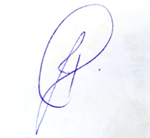 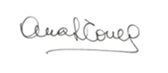 Prof. Jimena Clerici                                  Prof. Ana Laura Correa                        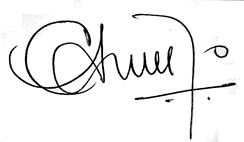 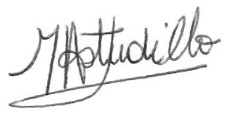 Prof. Carola Astudillo                                              Prof. Mónica Astudillo-----------------------------------------------------------------------------------------------------------------Teóricas:…. hPrácticas:…. hTeóricas -Prácticas:56 hLaboratorio:…. hTeóricas:…. hPrácticas:…. hTeóricas -Prácticas:4 hLaboratorio:…. hSemanaFechaActividad: tipo y descripciónBibliografía122/08Clase teórico-práctica: Presentación de la materia y el programaSensibilización sobre el sentido de la educación científica en la escuela secundaria Lecturas guiadas Consigna para la próxima clase :Lectura  Fumagalli cap 1 con guía de estudio. Y subir al aula virtual “dibujos” que le pidan a un familiar o conocido sobre “el docente de ciencias”.Lemke, J. (2006). Investigar para el futuro de la Educación Científica: nuevas formas de aprender, nuevas formas de vivir. Fumagalli, L. (1997) ¿Qué enseño cuando enseño ciencias? 229/08Clase teórico-práctica: Análisis de DIBUJOS aportados por los alumnos: imagen de  la enseñanza, el rol del profesor, del estudiante y del contenido en clases de ciencias. Lectura de bibliografía con guía de estudio. Elección y fundamentación de una temática de relevancia para la alfabetización científica en la escuela secundaria.Consigna para la próxima clase: Actividad  N°3 Pensar un tema y la situación problemática. Explicar la consigna. Fumagalli, L. (1997) ¿Qué enseño cuando enseño ciencias? Meinardi, E. (2010) El sentido de educar en Ciencias. 35/09Clase teórico-práctica: Reflexión sobre la naturaleza de la ciencia y la enseñanza. Reflexión sobre este aspecto en la argumentación del tema elegido. Análisis de lo que implica conocer la materia a enseñar. Lectura en clase de bibliografía con guías de estudio. Consigna para la próxima clase: Inicio de elaboración de trama de contenidos, preguntas, tópicos vinculados con la temática elegida. Actividad N°4.Gil Pérez, D. (199) ¿Qué hemos de saber y saber hacer los profesores de ciencias? Astudillo, C. y Rivarosa, A. (2012) Un papel para la epistemología en la enseñanza de las ciencias. 412/9Clase teórico-práctica:Puesta en común y discusión sobre las temáticas elegidas por los alumnos. Presentación teórica acerca de metas y enfoques actuales para la enseñanza de las ciencias. Problematización de los enfoques tradicionales. Participación invitada Dra. Alcira RivarosaSupervisión de las tramas elaboradas por los alumnos. Devoluciones y discusiones.Consigna para la próxima clase: avanzar en la reformulación de las tramas.Rivarosa, A. (2012) Nuevos perfiles para la Didáctica de la Biología.519/9Clase teórico-práctica Explicación consigna e indicaciones para elaborar el primer parcial.Elaboración de la fundamentación de las tramas elaboradas por cada estudiante.Orientaciones didácticas para la escritura. Cierre de la Unidad I. Consigna para la próxima clase: Lectura de bibliografía. Foro de consultas en aula virtual. Ruiz Ortega, F. (2007). Modelos didácticos para la enseñanza de las Ciencias Naturales. 626/9Inicio Unidad IIClase teórico-práctica: Modelos didácticos. Análisis de situaciones didácticas desde los diferentes modelos.Lectura de bibliografía con guías de estudio. Seguimiento personalizado y grupal para la elaboración primer parcial.Fernández Marchesi, N. y Pujalte, A. (2019) Manual de elaboración de secuencias didácticas para la enseñanza de las Ciencias Naturales. 73/10Clase teórico-práctica:Aproximaciones al diseño de secuencias didácticas Análisis de diferentes tipos de actividades didácticas. Lectura de bibliografía con guías de estudio. Búsquedas y análisis de ejemplos.Fernández Marchesi, N. y Pujalte, A. (2019) Manual de elaboración de secuencias didácticas para la enseñanza de las Ciencias Naturales. 76/10Entrega del primer parcial a través del aula virtualEntrega del primer parcial a través del aula virtual810/ 10FERIADOActividades no presenciales: lecturas y análisis sobre actividades prácticas.Adúriz Bravo, A. (2008). Un nuevo lugar para la “intervención experimental” en la ciencia escolar. Carrascosa, J.; Gil Pérez, D.; Vilches, A. y P. Valdés (2006) Papel de la actividad experimental en la Educación Científica.917/10Clase teórico-práctica.La potencialidad informativa y problematizadora de las actividades de enseñanza y aprendizaje. Análisis didáctico de actividades de diversas secuencias didácticas.Lectura de bibliografía con guías de estudio. Avances de borradores de diseño personal de una secuencia didáctica.Fumagalli, L. 1997 El desafío de enseñar ciencias naturales. Cap. 3 Rivarosa, A. y Perales, F. J. (2006). La resolución de problemas ambientales en la escuela y en la formación inicial de maestros.1024/10Clase teórico-práctica: taller sobre ideas previas. Actividades de indagación y movilización. Lectura de bibliografía con guías de estudio. Avances de borradores de diseño personal de una secuencia didáctica. Cierre Unidad II.Meinardi, E.; González Galli, L.; Revel Chion, A. y Plaza, M. V. (2010) Educar en Ciencias. Cap.51131/10Unidad IIIClase teórico-práctica: El profesor reflexivo y la formación docente. Docentes noveles. Innovación en la enseñanza de las ciencias. Exposición dialogada y trabajo grupal. Lectura de bibliografía con guías de estudio. Recuperatorio del primer parcial: entrega de reelaboraciones a través del aula virtual.Imbernón, F. (1994) La formación permanente y el desarrollo profesional del profesorado. Astudillo, M. y Rivarosa, A. (2015) ¿Que piensan, sienten hoy los docentes universitarios nóveles? Astudillo, M. y Rivarosa, A. (2015) Acompañamiento pedagógico para la innovación en la enseñanza de las ciencias en la UNRC. 127/11Cierre conceptual. Evaluación de proceso. Entrega del segundo parcial a través del aula virtual.Cierre conceptual. Evaluación de proceso. Entrega del segundo parcial a través del aula virtual.1314/11Devolución de las notas del segundo parcial.Socialización de los parciales. Intercambio de devoluciones de docentes y compañeros/as.Devolución de las notas del segundo parcial.Socialización de los parciales. Intercambio de devoluciones de docentes y compañeros/as.1418/11 Recuperatorio segundo parcial: entrega de reelaboraciones a través del aula virtual.Carga de regularidades SIAL. Fin del cursado.Recuperatorio segundo parcial: entrega de reelaboraciones a través del aula virtual.Carga de regularidades SIAL. Fin del cursado.